Лабораторна робота 2 Елементи теорії кілецьЗадача 1. Перевірити, чи є кільцеммножина  матриць.множина  матриць.множина  матриць.множина  матриць.Задача 2 . Перевірити, чи є кільцеммножина всіх квадратних матриць п-го порядку з дійсними елементами. множина всіх квадратних матриць п-го порядку з раціональними елементами. Множина всіх квадратних матриць п-го порядку з цілими елементами. множина всіх квадратних матриць п-го порядку з комплексними елементами.У разі позитивної відповіді з’ясувати, які з додаткових аксіом виконуються.Задача 3. Знайти всі підкільця кільця  для непарних варіантів і  для парних варіантів.Задача 4. (7.2 – 1 варіант, 7.3 – 2 варіант, 7.4 – 3 варіант)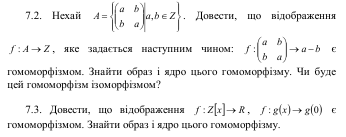 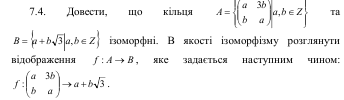 Приклад розв’язання задачі 4.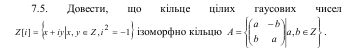 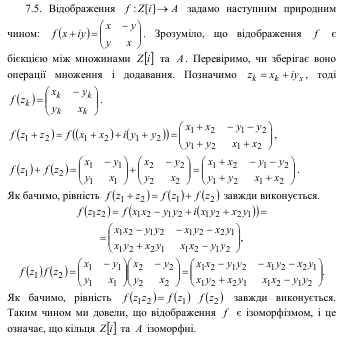 